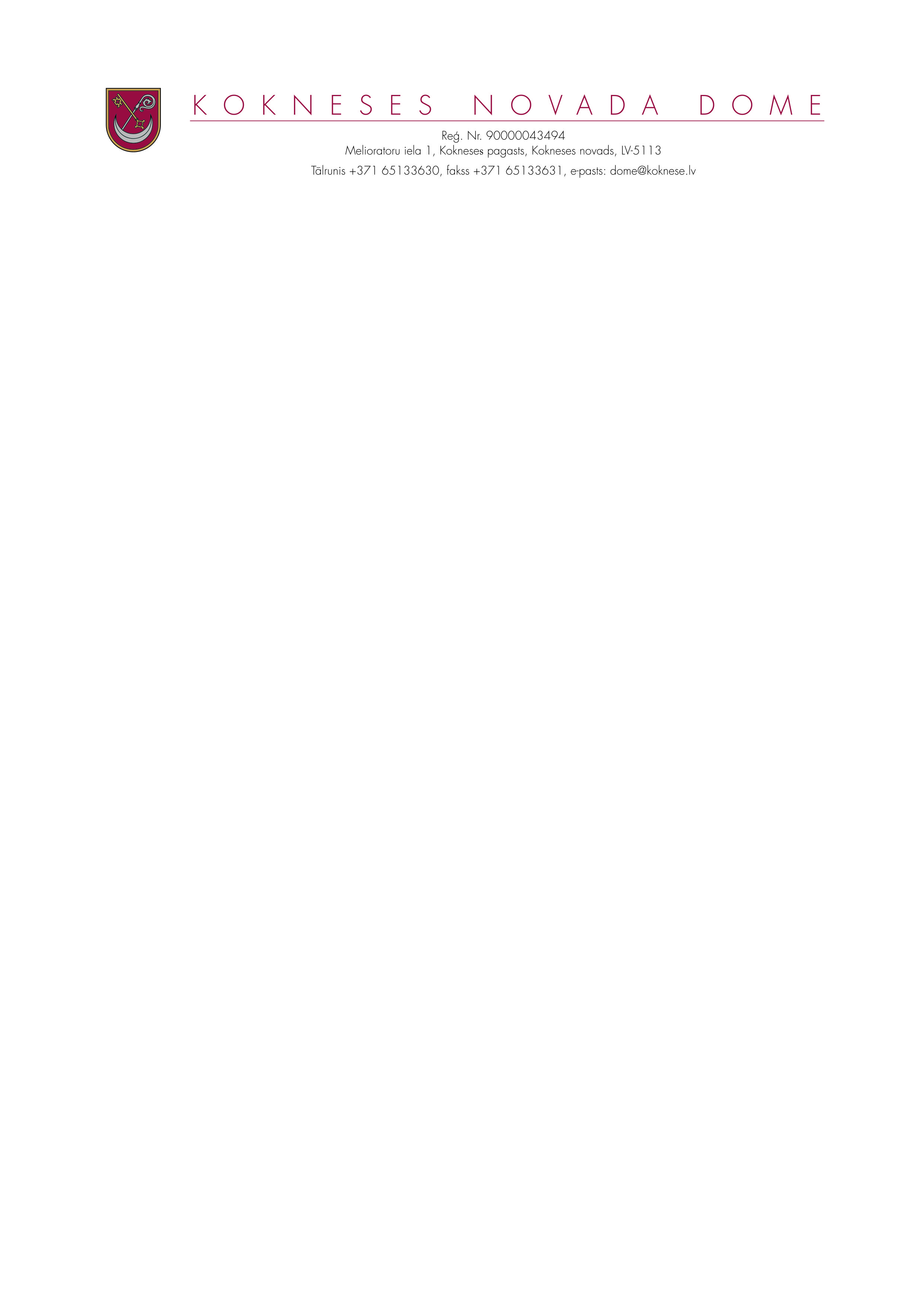 IZRAKSTSRĪKOJUMSKokneses novada Kokneses pagastā2018.gada 17.decembrī								Nr.120Par Kokneses apvienotās pašvaldību  būvvaldesvadītāja  pienākumu  izpildītāju	Ņemot vērā, ka Kokneses apvienotās pašvaldību būvvaldes vadītājs  Jans Korols ir miris 2018.gada 15.decembrī, ar 2018.gada 17.decembri  par Kokneses apvienotās pašvaldību būvvaldes vadītāja pienākumu izpildītāju, līdz jauna būvvaldes vadītāja  apstiprināšanai, ieceļu būvvaldes  arhitekti Daci Lapuku.	Piešķiru  D.Lapukai  tiesības parakstīt  visus Kokneses  apvienotās pašvaldību būvvaldes dokumentus.[..] Domes  izpilddirektors	( personiskais paraksts)			I.Klaužs							Rīkojums nosūtīts:Lietā -1;Personu lietās -2;Grāmatvedībai- 2;Būvvaldei -1